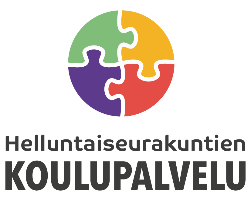 ÄIDINKIELEN TEHTÄVÄKatso kiitollisuusvideot ja kirjoita sen jälkeen esim. n. 700 sanan aine aiheesta:Kiitollisuus elämän voimavarana.Yritä pohtia kiitollisuutta mahdollisimman monesta näkökulmasta.Kirjoita aineen loppuun arvio siitä, kuinka kiitollinen sinä olet juuri nyt. Muista perustella mielipiteesi.   Kuvaile myös, miten kiitollisuus näkyy elämässäsi. 